Toestemming Vix-lidmaatschap jeugd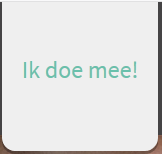 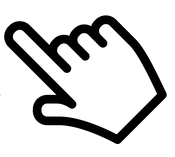 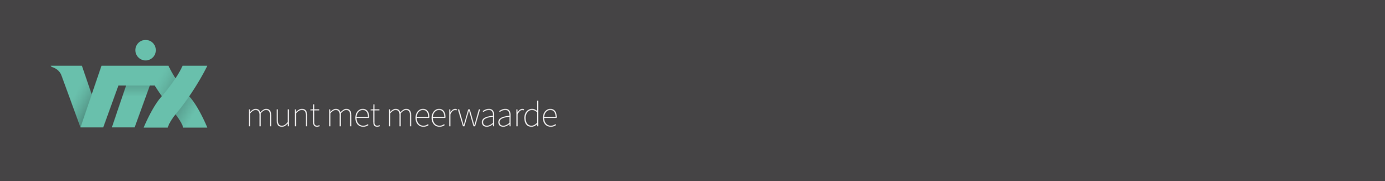 Hallo adspirant jeugdlid,Fijn dat je van plan bent om Vix-deelnemer te worden.Ben jij minimaal 12 jaar? Dan kun je meedoen!Ben je nog geen 18 jaar? Dan moeten je ouders of voogd toestemming geven. Laat één van je ouders of voogd een mail sturen aan  info@circuitnederland.nll  met als bijlage een scan van deze ingevulde en ondertekende pagina, We hopen je snel te zien verschijnen in onze Vix-community.Met hartelijke groet,Namens het Vix-team,Dennis & Wim.06-54 25 54 62Verklaring van toestemmingIk-	[voornaam achternaam]geboren op -	[geboortedatum]te -	[geboorteplaats]ouder/voogd	[door/weghalen wat niet van toepassing is]van -	[voornaam achternaam kind]geboren op -	[geboortedatum kind]]te -	[geboorteplaats kind]geef hierbij toestemming aan mijn kind om een Vix-rekening te openen.Aldus ondertekend opop -	[datum vandaag]te -	[plaats]……………………………………………………	[handtekening]]